EDITAL DE LICITAÇÃO Nº 105/2016MODALIDADE PREGÃO PRESENCIAL N. 099/2016O Município de Tangará, representado neste ato pelo Prefeito Municipal, comunica aos interessados que se encontra aberta a licitação modalidade Pregão Presencial nº 099/2016, processo administrativo n.º 105/2016, visando A AQUISIÇÃO DE UNIFORMES PARA SECRETARIA DE EDUCAÇÃO. Os envelopes contendo a Proposta de Preços e Documentação deverá ser entregue no Departamento de Licitações, localizado na Avenida Irmãos Piccoli, 267 - Tangará- SC. O credenciamento e abertura do edital será feito a partir das 14:00 horas do dia 07/06/2016. A presente licitação será do tipo MENOR PREÇO GLOBAL, consoante condições estatuídas neste Edital, e será regido pela Lei nº 10.520 de 17 de julho de 2002, bem como pela Lei nº 8.666/93 de 21 de junho de 1.993.1 - DO OBJETO:A presente licitação tem como objeto A AQUISIÇÃO DE UNIFORMES “PROERD” PARA SECRETARIA MUNICIPAL DE EDUCAÇÃO, CULTURA, JUVENTUDE, ESPORTE E LAZER: conforme segue:O VALOR MÁXIMO para os itens de acordo com o preço global constante no item 1.1 deste edital, sob pena de desclassificação é de R$ 3.201,00 (três mil duzentos e um reais).O presente termo de referência visa delinear os elementos necessários à contratação de empresa especializada na confecção e fornecimento de camisetas para a formação dos alunos do PROERD que será realizada no dia 07 de julho de 2016, realizado pela Policia Militar, junto às escolas. Tendo em vista a necessidade de possuir uniforme para os profissionais da Secretaria Municipal da Educação.1.2 DA ESPECIFICAÇÃO: 1.2.1 CAMISETAS: Modelo:Camiseta modelo tradicional, gola careca ( redonda Com acabamento de ribana),  manga curta; Cor: corpo branco; Tecido: malha branca, PV(67% poliéster 33% viscose) gramatura 160gr. Com estampa.Camisa pólo e baby look piquet inglês ( 53% algodão 47% poliéster) Gramatura 165g/m2 cor a definir, com inserção de borda dona frente do lado esquerdo do peito, a logo da prefeitura Municipal de Tangará.Estampa:  Serigrafia (silk screen) colorida, frente e costas, com símbolo da PROERD e o logo do município de Tangará- SC,  contendo  Frase que acompanha e destaca o tema trabalhado em sala de aulas pela Policia Militar. “ Tenha amor a vida seja feliz” ,  NÃO USE DROGAS. Conforme em anexo II deste edital.2 - DO CREDENCIAMENTO2.1 - Na data, hora e local designado para início do credenciamento, o representante da empresa licitante deverá apresentar a pregoeira, documento que comprove a existência dos necessários poderes para representar a empresa, formular propostas verbais e praticar todos os atos inerentes ao certame, acompanhado de sua Cédula de Identidade ou documento equivalente, para conferência dos dados com aqueles informados no documento de credenciamento.2.2 - A documentação referente ao credenciamento deverá ser apresentada FORA DOS ENVELOPES proposta e documentação, em 01(uma) via, original ou cópia autenticada por tabelião. Para as empresas que se enquadrarem em Microempresas e Empresas de Pequeno Porte deverão apresentar o certificado de registro na junta comercial.2.3 – O credenciamento do representante da licitante deverá ser efetuado na seguinte forma:a) no caso do representante ser sócio-gerente ou diretor da empresa, o mesmo deverá apresentar o Ato Constitutivo, Contrato Social ou Estatuto da mesma, NO QUAL ESTEJAM EXPRESSOS SEUS PODERES PARA EXERCER DIREITOS E ASSUMIR OBRIGAÇÕES b) caso o representante não seja sócio ou diretor, o seu credenciamento far-se-á através de instrumento público ou particular de procuração, ou termo de credenciamento (conforme modelo constante do Anexo IV), sendo que deverá ser assinado pelo(s) representante(s) legal(is) da empresa, cuja comprovação far-se-á através da apresentação, antes da abertura dos envelopes propostas, do ato Constitutivo, Estatuto ou Contrato Social.3 - DA APRESENTAÇÃO DOS ENVELOPES3.1 – A proposta e os documentos exigidos deverão ser apresentados no dia e horário designados para abertura da sessão, contendo a identificação clara e visível da razão social do proponente, número do Pregão, e com os seguintes dizeres externos:ENVELOPE Nº 01PREGÃO PRESENCIAL Nº 099/2016PROPOSTAPROPONENTE (RAZÃO SOCIAL DA EMPRESA)ENVELOPE Nº 02PREGÃO PRESENCIAL Nº 099/2016DOCUMENTAÇÃO DE HABILITAÇÃOPROPONENTE (RAZÃO SOCIAL DA EMPRESA)4 – DA PROPOSTA4.1 – No envelope nº 01, deverá conter a proposta em 01(uma) via, original, preenchida por meio mecânico, sem emendas, rasuras ou entrelinhas, DE ACORDO COM O FORMULÁRIO ANEXO, devidamente assinado pelo representante legal da empresa, devendo constar as seguintes informações:a) Razão Social da empresa, endereço e nº do CNPJ da proponente;b) Marca, valor unitário e total, em moeda corrente nacional, sendo admitidas apenas 03 (TRÊS) CASAS DECIMAIS APÓS A VÍRGULA para o valor unitário e somente 02 (duas) casas decimais para o valor total, onde estejam incluídas todas as despesas com impostos, fretes, entrega, carga e descarga;4.2 - Serão desclassificadas as propostas desconformes com as diretrizes e especificações prescritas neste Edital ou cujos preços sejam inexeqüíveis ou excessivos.4.3 – A validade da proposta é de 60 (sessenta) dias, o qual será contado a partir da data da sessão de abertura dos envelopes propostas. Na contagem do prazo excluir-se-á o dia de início e incluir-se-á o dia de vencimento.5 – DA HABILITAÇÃOA documentação deverá ser apresentada no ENVELOPE nº 02, em 01(uma) via, original ou cópia autenticada por tabelião ou servidor público municipal, devendo constar os seguintes documentos de habilitação:5.1.1 – Quanto à Habilitação Jurídica5.1.2 - Registro Comercial no caso de empresa individual, ou5.1.2.3 - Ato constitutivo, estatuto ou contrato social em vigor, devidamente registrado, em se tratando de sociedades comerciais, e, no caso de sociedades por ações, acompanhado de documentos de eleição de seus administradores, ou5.1.2.4 - Inscrição do ato constitutivo, no caso de sociedades civis, acompanhada de prova de diretoria em exercício.5.1.2.5  - Declaração expressa de que a empresa cumpre o disposto no inciso XXXIII do art. 7º da Constituição Federal, de acordo com o que estabelece o Decreto nº 4.358, de 05/09/2002. 5.2. – Quanto a Regularidade Fiscal5.2.1 - Prova de inscrição no Cadastro Nacional de Pessoa Jurídica (CNPJ);5.2.2 - Prova de inscrição no Cadastro de Contribuintes Estadual ou Municipal, se houver, da sede da empresa proponente, pertinente ao ramo de atividade e compatível com o objeto da licitação;5.2.3 – Certidão Conjunta Negativa de Débitos Relativos a Tributos Federais e a Divida Ativa da União, em vigor;5.2.4 - Prova de regularidade com a Fazenda Estadual do domicilio do proponente, em vigor; 5.2.5 - Prova de regularidade com a Fazenda Municipal do domicilio do proponente, em vigor;5.2.6 -  Prova de regularidade relativa ao Fundo de Garantia por Tempo de Serviço (FGTS); 5.2.7 - Prova de regularidade com o instituto Nacional do Seguro Social – INSS, em vigor (caso esta não esteja abrangida na Certidão de Débitos relativos aos tributos e a Divida Ativa da união);5.2.8 – Certidão Negativa de Débitos Trabalhistas – CNDT, disponibilizada no site do tribunal Superior do trabalho (www.tst.gov.br/certidao), em vigor. OBS: Todas as Certidões e Provas devem ter validade na data prevista para o recebimento da documentação e das propostas;5.3 – Qualificação Econômico-Financeira:5.3.1 – Certidão negativa de recuperação fiscal/falência/concordata expedida pelo distribuidor da sede da pessoa jurídica, expedida(s) até 60 (sessenta) dias antes da data limite para apresentação das propostas.5.3.2 – Qualificação Técnica:5.3.3 - Declaração que recebeu as informações e que tomou conhecimento de todas as condições locais para o cumprimento das obrigações (Anexo IV);5.3.4 - Declara que não existe em seu quadro de empregados, servidores públicos exercendo funções de gerência, administração ou tomada de decisão (Anexo VI);5.4 – Os documentos expedidos pela Internet poderão ser apresentados em forma original ou, cópia reprográfica sem autenticação. Entretanto, estarão sujeitos a verificação de sua autenticidade através de consulta realizada pela Pregoeira.5.5 – O envelope de documentação deste pregão que não for aberto ficará em poder da Pregoeira pelo prazo de 30 (trinta) dias a partir da homologação da licitação, devendo o licitante retirá-lo, após aquele período, no prazo de 5 (cinco) dias, sob pena de inutilização do mesmo.5.6. As empresas serão representadas no processo por seus titulares ou por representantes legais munidos de instrumento de mandato com poderes específicos para a prática de quaisquer atos do  procedimento licitatório.5.7. No caso de  tratar-se de microempresas ou empresas de pequeno porte, será aplicado o que dispõe os arts. 42 e ss. da Lei Complementar nº 123, de 14 de dezembro de 2006.6 – DOS PROCEDIMENTOS DE RECEBIMENTO E JULGAMENTO6.1 - No dia, hora e local designados neste edital, na presença dos licitantes e demais pessoas presentes ao ato público, a Pregoeira executará a rotina de credenciamento, conforme exposto no item 02.6.2 – Verificadas as credenciais, será declarada aberta a sessão, e a Pregoeira solicitará e receberá, em envelopes distintos, a proposta e os documentos exigidos para habilitação, devidamente lacrados e identificados, conforme disposto no item 03.6.3 – Em nenhuma hipótese serão recebidos envelopes contendo proposta e documentos de habilitação fora do prazo estabelecido neste Edital.6.4 – Serão abertos, por primeiro, os envelopes contendo as propostas de preços, desclassificando-se as incompatíveis.6.5 – Verificada a conformidade, a pregoeira classificará preliminarmente o autor da proposta de menor preço e aqueles que tenham apresentado propostas em valores sucessivos e superiores em até 10% (dez por cento), relativamente à de menor preço.6.6 – Quando não houver no mínimo três propostas escritas de preços nas condições definidas no item anterior, a pregoeira classificará três, para que seus autores participem dos lances verbais, quaisquer que sejam os preços oferecidos nas propostas escritas.6.7 – Caso duas ou mais propostas iniciais apresentem preços iguais, será realizado sorteio para determinação da ordem de oferta dos preços.6.8 – Em seguida, será dado início à etapa de apresentação de lances verbais pelos proponentes, que deverão ser formulados de forma sucessiva, em valores distintos e decrescentes.6.9 – A pregoeira convidará individualmente os licitantes classificados, de forma seqüencial, a apresentar lances verbais, a partir do autor da proposta classificada de maior preço e os demais, em ordem decrescente de valor.6.10 - A desistência em apresentar lance, quando convocado pelo pregoeiro, implicará a exclusão do licitante da etapa de lances verbais e na manutenção do último preço apresentado pelo licitante, para efeitos de ordenação das propostas. 6.11 – O encerramento da etapa competitiva dar-se-á quando, indagados pela pregoeira, os licitantes manifestarem seu desinteresse em apresentar novos lances.6.12 – Na havendo lances verbais, será verificada a conformidade entre a proposta escrita de menor preço e o valor estimado para a contratação.6.13 - Declarada encerrada a etapa competitiva e ordenadas as propostas, o pregoeiro examinará a aceitabilidade da primeira classificada, quanto ao objeto e valor, decidindo motivadamente a respeito, desclassificando as propostas dos licitantes que apresentarem preço excessivo, assim considerados aqueles acima do preço de mercado.6.14 – Serão inabilitados os licitantes que não apresentarem a documentação em situação regular.6.15 – A data a ser considerada para a análise das condições de habilitação, na hipótese de haver outras sessões, será aquela estipulada para o recebimento dos envelopes, devendo, contudo, ser sanadas, anteriormente à contratação, quaisquer irregularidades a elas referentes, que se apresentarem após aquela data.6.16 – Da sessão pública do pregão será lavrada ata circunstanciada, contendo, sem prejuízo de outros, o registro dos licitantes credenciados, das propostas escritas e verbais apresentadas, na ordem de classificação, da análise da documentação exigida para habilitação e dos recursos interpostos.6.17 – O uso de telefone celular durante a sessão de lances só será possível com a permissão da Pregoeira.7 – DO CRITÉRIO DE JULGAMENTO7.1 - O critério para julgamento das propostas será o de MENOR PREÇO GLOBAL.8 – DOS RECURSOS ADMINISTRATIVOS8.1 – Declarado o vencedor, qualquer licitante poderá manifestar imediata e motivadamente a intenção de recorrer, quando lhe será concedido o prazo de 3 (três) dias úteis para a apresentação das razões do recurso, ficando os demais licitantes desde logo intimados para apresentar contra-razões em igual número de dias, que começarão a correr do término do prazo do recorrente, sendo-lhes assegurada vista imediata aos autos.8.2 - O recurso contra decisão do pregoeiro não terá efeito suspensivo;8.3 – O acolhimento de recurso importará a invalidação apenas dos atos insuscetíveis de aproveitamento;8.4 - Decididos os recursos e constatada a regularidade dos atos procedimentais, a autoridade competente homologará a adjudicação para determinar a contratação;09- DAS PENALIDADES09.1 – Se o licitante vencedor descumprir as condições deste Pregão ficará sujeito às penalidades estabelecidas nas Leis nº 10.520/2002 e 8.666/93.09.2 – Nos termos do artigo 87 da Lei 8.666/93, pela inexecução total ou parcial deste pregão, o Município de Tangará poderá aplicar à empresa vencedora, as seguintes penalidades:a) Advertência;b) Multa de 10% (dez por centro) sobre o valor da proposta.09.3 – Nos termos do artigo 7º da Lei n. 10.520/2002, se o licitante, convocado dentro do prazo de validade de sua proposta, não celebrar contrato, deixar de entregar ou apresentar documentação falsa exigida para o certame, ensejar o retardamento da execução do seu objeto, não mantiver a proposta, falhar ou fraudar na execução do contrato, comportar-se de modo inidôneo ou cometer fraude fiscal, garantido o direito prévio de citação e da ampla defesa, ficará impedido de licitar e contratar com o Município, pelo prazo de até 5(cinco) anos, enquanto perdurarem os motivos determinantes da punição ou até que seja promovida a reabilitação perante a própria autoridade que aplicou a penalidade.09.4 - As penalidades serão obrigatoriamente registradas no sistema de registro de cadastro do Município, e no caso de suspensão de licitar, o licitante deverá ser descredenciado por igual período, sem prejuízo das multas previstas no edital e no contrato e das demais cominações legais.09.5 - Nenhum pagamento será processado à proponente penalizada, sem que antes, este tenha pago ou lhe seja relevada a multa imposta.10 – DA DOTAÇÃO ORÇAMENTÁRIA:10.1 - Os recursos para pagamento do objeto do presente Edital estarão garantidos através das classificações orçamentárias:05 – SECRETARIA MUNICIPAL DE EDUCAÇÃO, CULTURA, JUVENTUDE, ESPORTE E LAZERAtividade 20243.3.90.30.23.00.0149 – Aplicações Diretas11 – CONDIÇÕES DE ENTREGA, DOS PRAZOS E VIGÊNCIA11.1. Local de entrega: Secretaria Municipal de Educação. Rua Dr. Antonio Teixeira Pinto, Nº 286, Centro de Tangará –SC. 11.2 Prazo de entrega: até  25  (vinte cinco)  dias,  conforme  cronograma  fornecido pela  SME, a  contar  do recebimento da solicitação, para entregar do Produto solicitado a contar do recebimento Ordem de Entrega expedida pelo Departamento de Compra.11.3 Os objeto do presente PREGÃO deveram ter garantia mínima de 1 ano, contada do recebimento  definitivo do material, prevalecendo a garantia oferecida pelo fabricante no seu prazo. 11.2. O contrato vigorará até o término do prazo da garantia, não podendo ser inferior a 12 (doze) meses.Parágrafo único. A entrega deverá ser de forma imediata, conforme solicitação do órgão competente, mediante emissão de ORDEM DE ENTREGA.12 DAS OBRIGAÇÕES DA CONTRATADA.12.1. Entregar os materiais cotados em estrita conformidade com as especificações exigidas neste edital.12.2. Cumprir todas as orientações do CONTRATANTE para entrega dos bens, dentro dos prazos estabelecidos.12.3. Manter, até o efetivo recebimento definitivo, todas as condições de habilitação e qualificação necessárias para contratação com a Administração Pública.12.4. Substituir os materiais que, após a entrega e aceite, dentro do prazo de garantia, apresentem defeitos de fabricação, no prazo máximo de até 48 horas A partir da ciência.12.5. Não transferir a outrem, no todo ou em parte, as obrigações assumidas em razão da presente aquisição.13 – DO PAGAMENTO13.1 – O pagamento será efetuado no prazo máximo de 30 (trinta) dias após o recebimento definitivo do objeto e emissão da Nota Fiscal Eletrônica  NF-e, modelo 55 – DANFE, a qual entrará em vigor a partir de 01/04/2011.14 – DO CONTRATO14.1 – O contrato será regulado pela Lei nº 10.520/2002 e Lei nº 8.666/1993, e pelas condições deste edital, o qual fará parte integrante independentemente de transcrição.14.2 - Como condição para celebração do contrato, o licitante vencedor deverá manter as mesmas condições de habilitação;14.3 - Se o licitante vencedor recusar-se injustificadamente a assinar o contrato, será aplicada sanção prevista neste edital.15 – DA RESCISÃO15.1 – O contrato poderá ser rescindido, independente de qualquer notificação judicial ou extrajudicial, no caso de inexecução total ou parcial e pelos de4mais motivos enumerados no art. 78 da Lei n. 8666/93 e alterações posteriores. 15.2 – Nos casos de rescisão, previstos nos incisos I a XI e XVIII do artigo 78 da Lei nº 8.666/93, sujeita-se à empresa contratada ao pagamento de multa de 10% (dez por cento) sobre o valor do contrato.16 - DISPOSIÇÕES FINAIS16.1 – As razões da impugnação e manifestações de recursos administrativos não serão aceitas via e-mail ou fax, devendo as mesmas serem protocolizadas no Setor de Protocolo da Prefeitura Municipal de Tangara.16.2 - Nenhuma indenização será devida aos licitantes por apresentarem documentação e/ou elaborarem proposta relativa ao presente PREGÃO.16.3 – Após a declaração de vencedor da licitação, não havendo manifestação dos licitantes quanto à intenção de interposição de recurso, a pregoeira adjudicará o objeto licitado à empresa vencedora, que posteriormente será submetido à homologação do Prefeito Municipal.16.4 – No caso de interposição de recurso(s), depois de proferida a decisão quanto ao(s) mesmo(s), será o resultado da licitação submetido ao Prefeito Municipal para adjudicação e homologação.16.5 – A presente licitação somente poderá vir a ser revogada por razões de interesse público decorrente de fato superveniente, devidamente comprovada, ou anulada no todo ou em parte, por ilegalidade, de ofício ou por provocação de terceiros, mediante parecer escrito e devidamente fundamentado.15.6 – É fundamental a presença do licitante ou de seu representante, para o exercício dos direitos de ofertar lances e manifestar intenção de recorrer.16.7 – Os interessados que tiverem dúvidas na interpretação dos termos deste Edital serão atendidos pessoalmente no período das 08:00 às 13:00, no Departamento de Licitações da Prefeitura Municipal de Tangará-SC, sita a Av. Irmãos Piccoli, 267, centro, ou pelo fone 49 35321522.16.8 – Fazem parte do presente Edital:Anexo II– Modelos dos uniformes;Anexo III – Modelo de Credenciamento;Anexo IV – Declaração de que recebeu os documentos e informações necessárias;Anexo V – Modelo que não emprega menores;Anexo VI – Modelo que não possui em seu quadro de empregados Servidores Públicos;Anexo VII – Minuta do Contrato;16.9 – Todos dos documentos deverão ser apresentados, se possível, em folha tamanho A4.16.10 - O edital relativo ao objeto desta licitação, encontra-se a disposição dos interessados no Departamento de Licitações junto a Prefeitura Municipal.17 - DO FORO17.1 - Todas as controvérsias ou reclames relativos ao presente processo licitatório serão resolvidos pela Comissão, administrativamente, ou no foro da Comarca de Tangará, SC.NADIR BAÚ DA SILVAPrefeito Municipal E.EANEXO IIPREGÃO PRESENCIAL Nº 099/2016MODELOS DOS UNIFORMES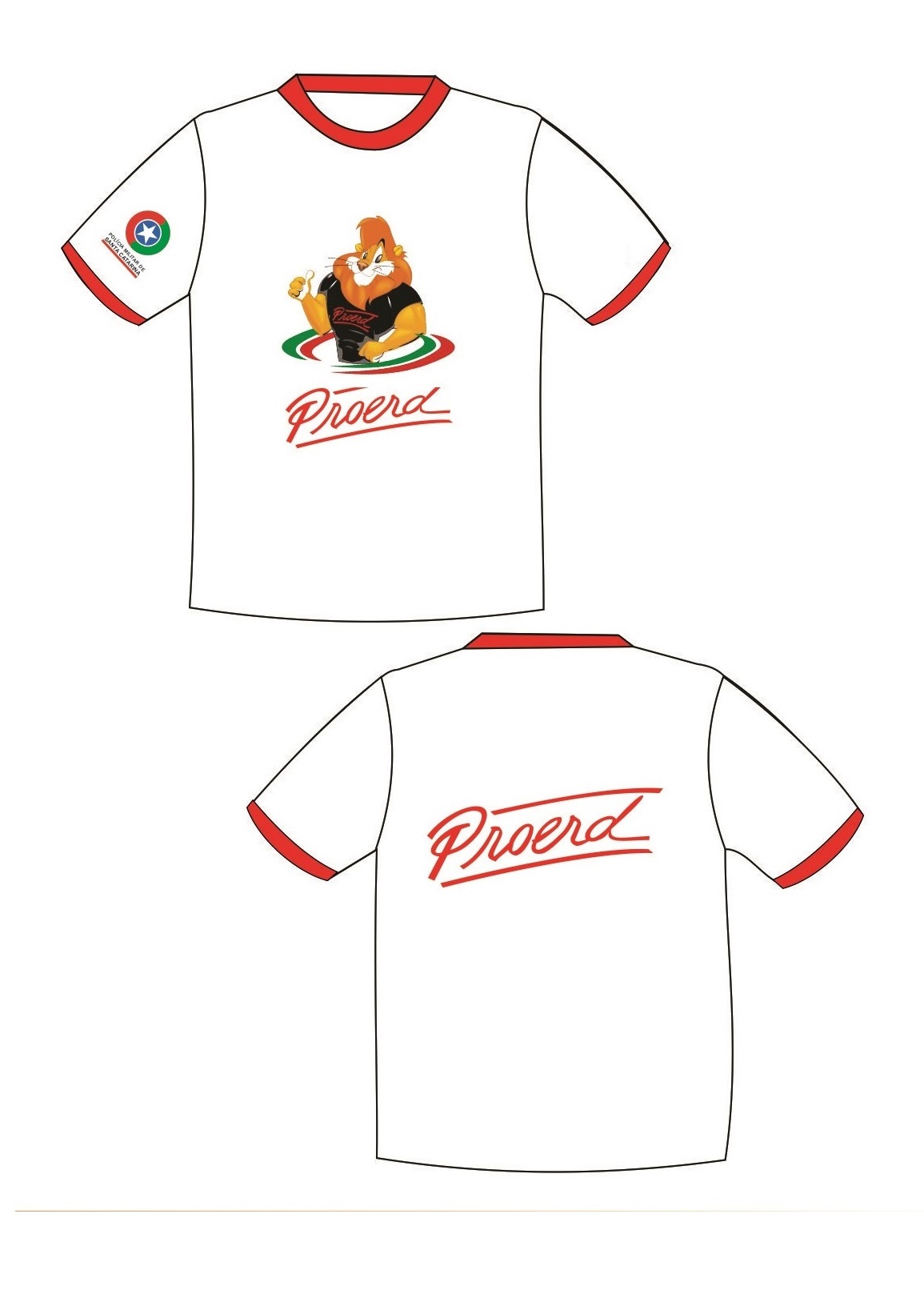 ANEXO IIIPREGÃO PRESENCIAL Nº 099/2016CREDENCIAMENTOAtravés do presente, credenciamos o(a) Sr(a). .............................., portador da Cédula de Identidade nº .................. e inscrito(a) no CPF sob n........................., a participar da licitação instaurada pelo Município de Tangará, na modalidade Pregão nº 099/2016, na qualidade de REPRESENTANTE LEGAL, outorgando-lhe plenos poderes para pronunciar-se em nome da empresa ..............................., CNPJ nº................................, bem como formular propostas e praticar todos os demais atos inerentes ao certame.__________________, _____, de ___________________ de 2016._______________________________________________________Nome completo e assinatura do(s) representante(s) legal(is) da empresaANEXO IVPREGÃO PRESENCIAL Nº 099/2016DECLARAÇÃO QUE RECEBEU TODOS OS DOCUMENTOS ___________, CNPJ sob o n.º ____________________________________ sediada na ___________________________________________________, DECLARA que recebeu os documentos e tomou conhecimento de todas as informações e das condições e locais para o cumprimento das obrigações objeto da licitação. __________________, _____, de ___________________ de 2016._______________________________________________________Nome completo e assinatura do(s) representante(s) legal(is) da empresaANEXO VPREGÃO PRESENCIAL Nº 099/2016DECLARAÇÃO QUE NÃO EMPREGA MENORES_______________________________________________________, CNPJ nº ____________________________, sediada na ___________________________DECLARA, para fins do disposto no art. 27, V, da Lei nº 8.666/93, acrescido pela Lei nº 9854/97, que não emprega menor de 18 (dezoito) anos, em trabalho noturno, perigoso ou insalubre e não emprega menor de 16 (dezesseis) anos, salvo (............) menor, a partir de 14 (catorze) anos, na condição de aprendiz.__________________, _____, de ___________________ de 2016_______________________________________________________Nome completo e assinatura do(s) representante(s) legal(is) da empresaANEXO VIPREGÃO PRESENCIAL Nº 099/2016 DECLARAÇÃO QUE NÃO EMPREGA SERVIDORES PÚBLICOS __________________________________, CNPJ nº __________, DECLARA, que não existe em seu quadro de empregados, servidores públicos exercendo funções de gerencia, administração ou tomada de decisão. __________________, _____, de ___________________ de 2016._______________________________________________________Nome completo e assinatura do(s) representante(s) legal(is) da empresa                                                              ANEXO VIIIPREGÃO PRESENCIAL Nº 099/2016MINUTA DO CONTRATO ADMINISTRATIVO Termo de Contrato visando A AQUISIÇÃO DE UNIFORMES “PROERD” PARA SECRETARIA MUNICIPAL DE EDUCAÇÃO, CULTURA, JUVENTUDE, ESPORTE E LAZER, fornecimento imediato, entre o Município de Tangará/SC e a empresa.................................., autorizado através do Processo Licitatório n. 105/2016   modalidade  PREGÃO PRESENCIAL  n. 099/2016.CONTRATANTE:O MUNICÍPIO DE TANGARÁ, através do Fundo Municipal de, pessoa jurídica de direito público interno, inscrita no CNPJ-MF nº. 82.827.999/0001-01, com sede na Avenida Irmãos Piccoli, 267, Centro, Tangará, SC, neste ato representado pelo Prefeito Municipal Sr. Euclides Cruz, e de ora diante denominada simplesmente CONTRATANTE;CONTRATADA:     _________________ pessoa jurídica de direito privado, inscrita no CNPJ nº ______, com sede na Rua _______, nº ______, na cidade de _______, estado de ______, daqui por diante denominada simplesmente CONTRATADA;CLÁUSULA 1º - DO OBJETO O presente contrato tem por objeto “A AQUISIÇÃO DE UNIFORMES PARA SECRETARIA DE EDUCAÇÃO”, conforme descrição a seguir:CLÁUSULA 2º - DO PREÇO E DO PAGAMENTO2.1 A CONTRATADA obriga-se a fornecer o objeto deste instrumento, especificado(s) e quantificado(s) na cláusula primeira, pelo preço de R$.....................(................................................................) devendo a despesa correr à conta da seguinte dotação orçamentária:05 – SECRETARIA MUNICIPAL DE EDUCAÇÃO, CULTURA, JUVENTUDE, ESPORTE E LAZER Atividade 20243.3.90.30.23.00.0149 – Aplicações Diretas2.1.1 Os preços serão fixo e irreajustáveis durante a vigência do contrato.2.2 O pagamento será efetuado no prazo de trinta dias após a emissão da apresentação da Nota Fiscal ou documento equivalente, observado o cumprimento integral das disposições contidas no edital convocatório e neste contrato.2.3 Deve constar na Nota Fiscal descrição do item, quantidade, preço unitário e total, de acordo com a proposta da Contratada, assim como, o número do Pregão e o número da conta bancária da empresa.CLÁUSULA 3º – DA VIGÊNCIAPara fins de execução, o CONTRATO VIGORARÁ a partir do dia ___/___/2016, com duração até a entrega do objeto licitado. CLÁUSULA 4º - PENALIDADES E DA RESCISÃO.4.1. DAS PENALIDADES 4.1.1 Se houver o descumprimento do objeto contratado, estará sujeita a CONTRATADA às penalidades estabelecidas nas Leis nº 10.520/2002 e do art. nº 87 da Lei nº 8.666/93. a) Advertência;b) Multa de 10% (dez por cento) sobre o valor da propostac) Suspensão do direito de licitar, junto ao Município.d) Declaração de inidoneidade para licitar ou contratar com a Administração Pública Municipal, enquanto perdurarem os motivos da punição;4.1.2 As multas pecuniárias aqui estabelecidas serão recolhidas na Tesouraria Município, sito na Av. Irmãos Piccoli, 267 - Tangará - SC.4.2.  DA RESCISÃO DO CONTRATO4.2.1 O presente contrato poderá ser rescindido a critério da Contratante, independente de qualquer notificação judicial ou extrajudicial, sem que à Contratada caiba qualquer indenização ou reclamação, no caso de inexecução total ou parcial, bem como pelos motivos enumerados no art. 78 da Lei 8.666/93, alterada pela Lei 8.883/94;Parágrafo único.  A Contratada reconhece os direitos da Administração, em caso de rescisão administrativa, na forma disposta no art. 77 da Lei 8.666/93.CLÁUSULA 5º - DAS CONDIÇÕES GERAIS5.1. A tolerância de qualquer das partes, relativa às infrações cometidas contra disposições deste Contrato, não exime de ver exigida, a qualquer tempo, seu cumprimento integral.5.2. A Contratada se obriga a manter as condições de habilitação e qualificação durante a vigência deste contrato, sob pena da aplicação do disposto na Cláusula 4º.  5.3. Fica eleito o Foro da Comarca de Tangará, Estado de Santa Catarina, para dirimir eventuais litígios oriundos do presente Contrato.5.4. Faz parte integrante deste contrato, independentemente de transcrição, o Edital de Licitação nº 105/2016, modalidade pregão presencial.E, por assim acordarem, firmam este instrumento em duas vias, de igual teor e forma, perante duas testemunhas abaixo assinadas.		Tangará, SC___de________de 2016.___________________CONTRATANTE      NADIR BAÚ DA SILVAPREFEITO MUNICIPAL E.E_________________CONTRATADATESTEMUNHAS:1 - _____________________2 - _____________________ITEMDESCRIÇÃOQTDE VALOR UN  VALOR TOTAL 01Camiseta manga curta cor branca, com gola redonda. Malha PV (67% poliéster 33% viscose) gramatura 160gr. Serigrafia conforme modelo. Tamanho 123315,60514,8002Camiseta manga curta cor branca, com gola redonda. Malha PV (67% poliéster 33% viscose) gramatura 160gr. Serigrafia conforme modelo. Tamanho 141715,60265,2003Camiseta manga curta cor branca, com gola redonda. Malha PV (67% poliéster 33% viscose) gramatura 160gr. Serigrafia conforme modelo. Tamanho  163215,60499,2004Camiseta manga curta cor branca, com gola redonda. Malha PV (67% poliéster 33% viscose) gramatura 160gr. Serigrafia conforme modelo. Tamanho  P415,6062,4005Camiseta manga curta cor branca, com gola redonda. Malha PV (67% poliéster 33% viscose) gramatura 160gr. Serigrafia conforme modelo. Tamanho  G215,6031,2006Camisa pólo e baby look piquet inglês (53% algodão 47% poliéster) gramatura 165g/m2, cor a definir, com insersão de bordadona frente do lado esquerdo do peito, a logo da Prefeitura de Tangará. Tamanhos adultos à definir (PP,P,M,G,GG,XG,XGG)6030,471828,203201,00